Lakota Local School District – LLSD-2022-0225Attachment #5Historical Data - School Year: 2021/2022Kindergarten FY22 Kit Contents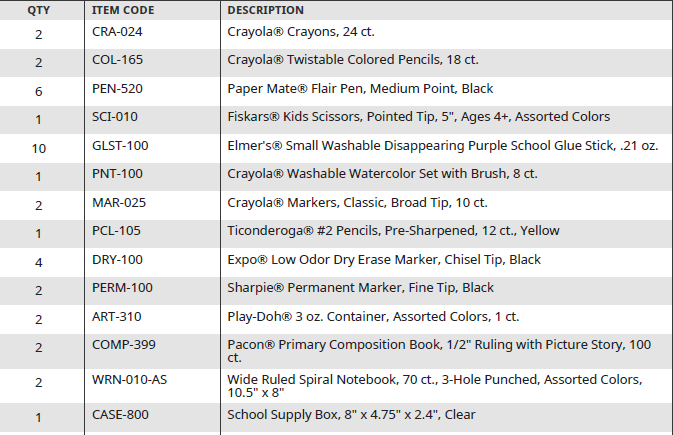 Lakota Local School District – LLSD-2022-0225Attachment #51st Grade FY22 Kit Contents – Kit #1 ½ Page Comp Notebooks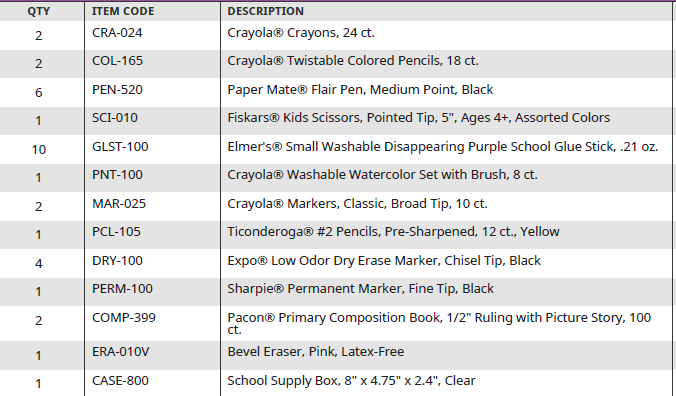 1st Grade FY22 Kit Contents – Kit #2 Wide Ruled Spiral Notebooks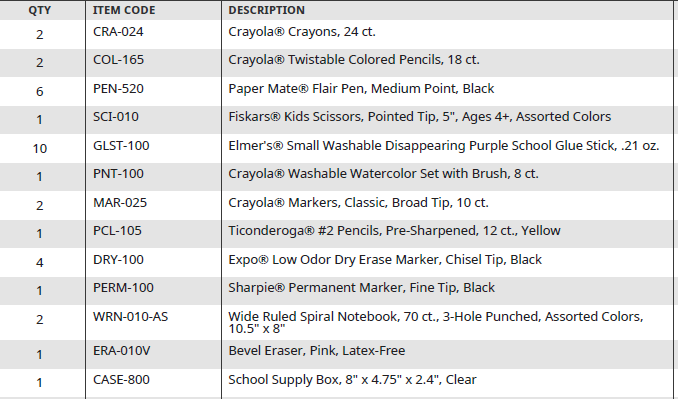 Lakota Local School District – LLSD-2022-0225Attachment #52nd Grade FY22 Kit Contents – Kit #1 – Wide Ruled Comp Notebook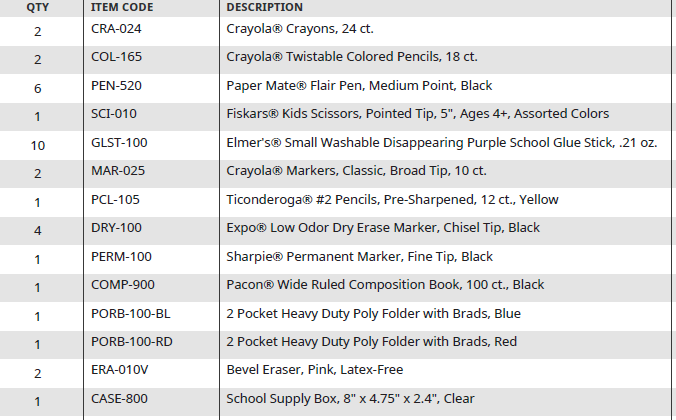 2nd  Grade FY22 Kit Contents – Kit #2 Wide Ruled Spiral Notebooks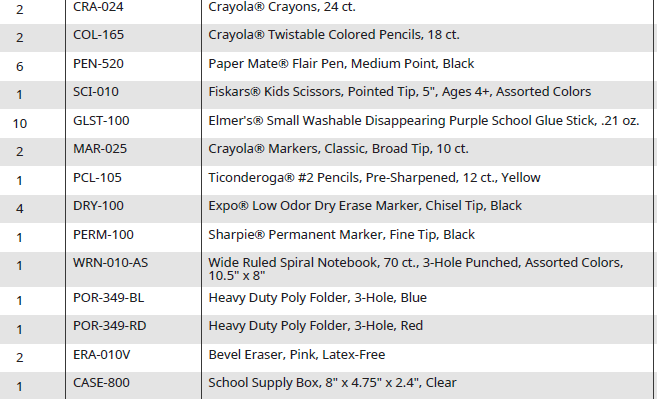 Lakota Local School District – LLSD-2022-0225Attachment #53rd Grade FY22 Kit Contents – Kit #1- Composition Notebooks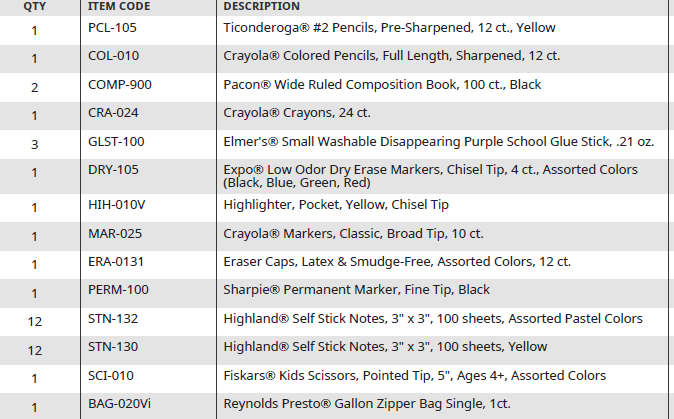 3rd Grade FY22 Kit Contents – Kit #2-Wide Ruled Spiral Notebooks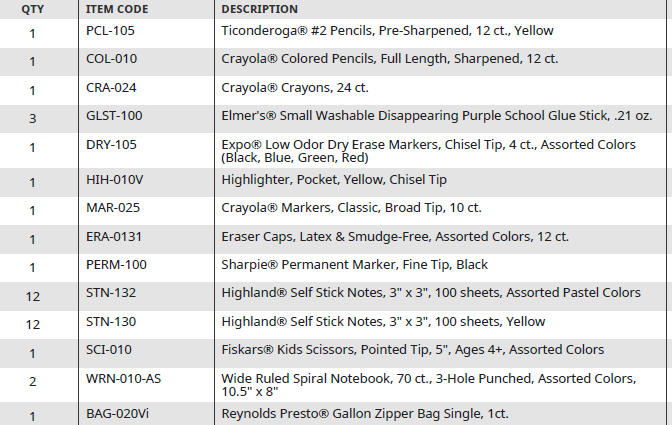 Lakota Local School District – LLSD-2022-0225Attachment #54th Grade FY22 Kit Contents – Kit #1 – Wide Ruled Spiral Notebooks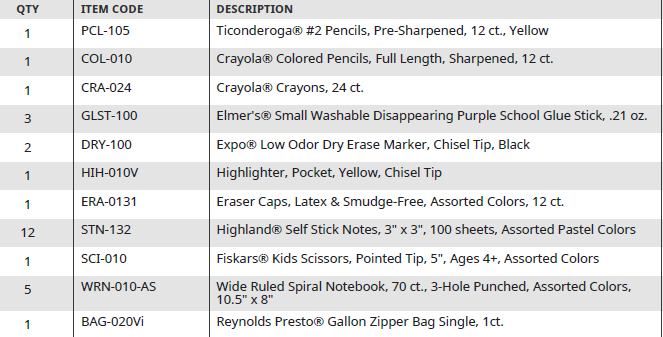 4th Grade FY22 Kit Contents – Kit #2 – Binders, Divider Tabs, Filler Paper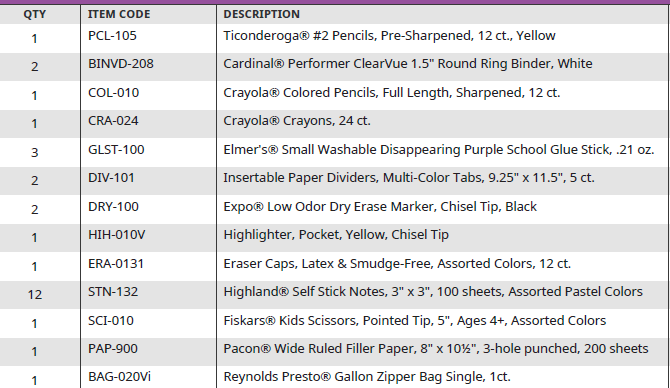 Lakota Local School District – LLSD-2022-0225Attachment #55th Grade FY22 Kit Contents – Kit #1 – Wide Ruled Spiral Notebooks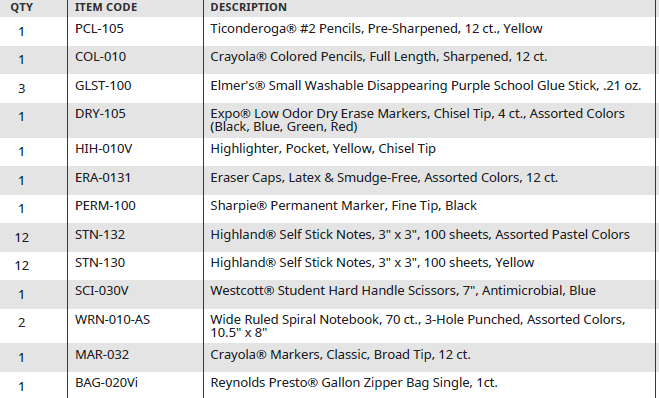 5th Grade FY22 Kit Contents – Kit #2 – Binders, Divider Tabs, Wide Ruled Filler Paper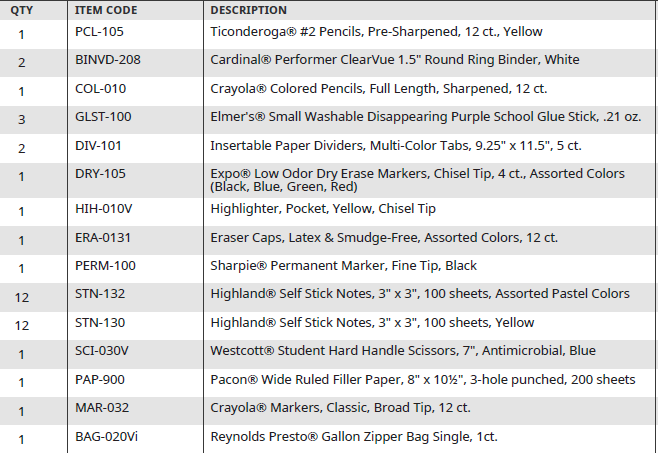 Lakota Local School District – LLSD-2022-0225Attachment #56th Grade FY22 Kit Contents – Kit #1 – College Ruled Spiral Notebooks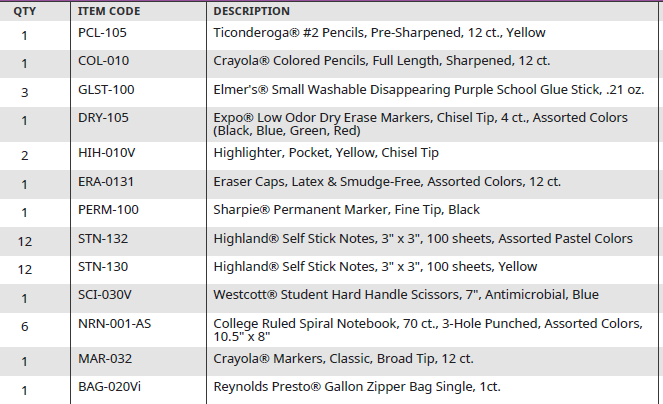 6th Grade FY22 Kit Contents – Kit #2 – Binders, Divider Tabs, College Ruled Filler Paper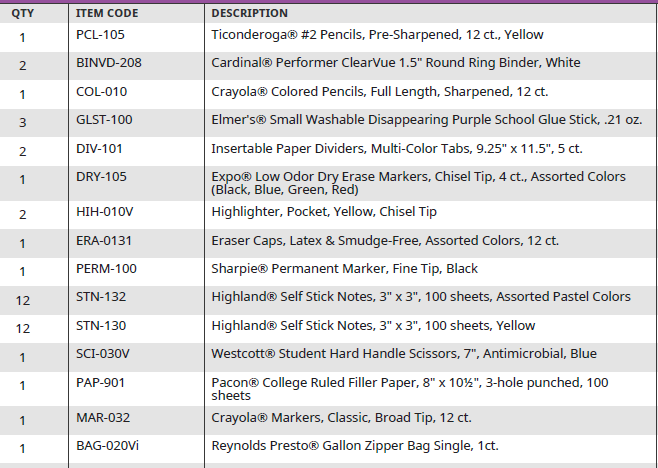 Lakota Local School District – LLSD-2022-0225Attachment #57th & 8th Grade FY22 Kit Contents 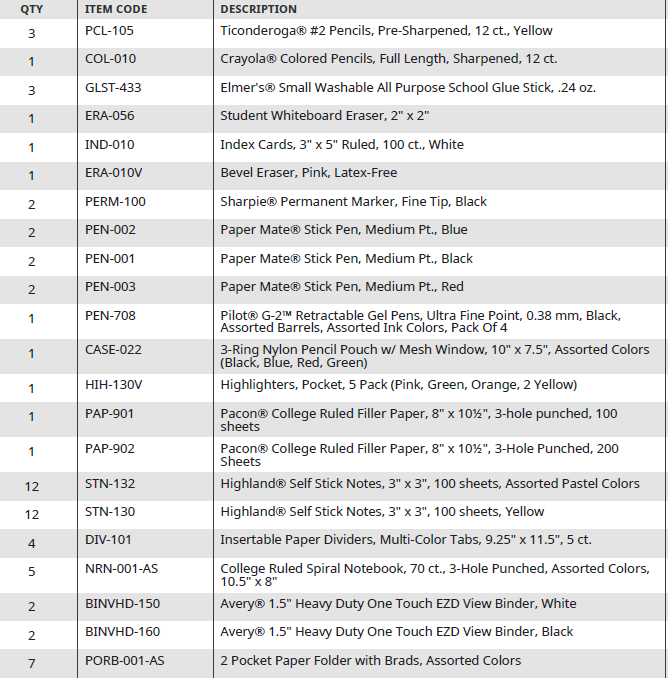 Kit DescriptionQuantity OrderedKindergarten Kit12231st Grade Kit #110861st Grade Kit #22232nd Grade Kit #112882nd Grade Kit #2783rd Grade Kit #112853rd Grade Kit #21894th Grade Kit #12494th Grade Kit #211355th Grade Kit #12045th Grade Kit #211206th Grade Kit #106th Grade Kit #213177th & 8th Grade Kit2781Grand Total12,178